(ร่าง)เทศบัญญัติเทศบาลตำบลบ้านโพธิ์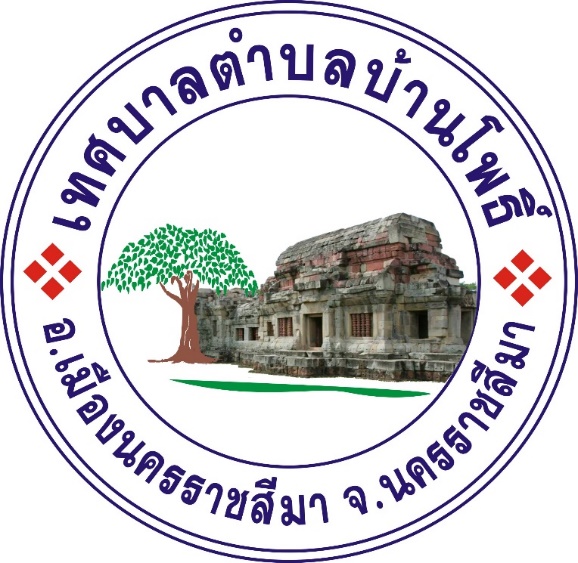 เรื่อง  การควบคุมการเลี้ยงหรือปล่อยสุนัข  และแมวพ.ศ.  ....เทศบาลตำบลบ้านโพธิ์อำเภอเมืองนครราชสีมา  จังหวัดนครราชสีมาบันทึกหลักการและเหตุผลประกอบ  (ร่าง)  เทศบัญญัติเทศบาลตำบลบ้านโพธิ์เรื่อง  การควบคุมการเลี้ยงหรือปล่อยสุนัข  และแมวพ.ศ.  ....----------------------------------------------------------------หลักการให้มีเทศบัญญัติว่าด้วยการควบคุมการเลี้ยงหรือปล่อยสุนัข  และแมว  บังคับใช้ในเขตเทศบาลตำบลบ้านโพธิ์เหตุผลการควบคุมการเลี้ยงหรือปล่อยสุนัข  และแมวให้เหมาะสมกับสภาพการของพื้นที่ในชุมชน  จะสามารถป้องกันไม่ให้เกิดปัญหาเหตุเดือดร้อนรำคาญจากสุนัข  และแมวเพื่อประโยชน์ในการรักษา  สภาวะความเป็นอยู่ที่เหมาะสมกับการดำรงชีพของประชาชน  และสามารถป้องกันอันตรายจากโรคพิษสุนัขบ้า  หรือโรคระบาดที่เกิดจากสุนัข  และแมว  สมควรกำหนดเขตควบคุมการเลี้ยงหรือปล่อยสุนัข  และแมว  จึงตรา   เทศบัญญัตินี้(ร่าง)เทศบัญญัติเทศบาลตำบลบ้านโพธิ์เรื่อง  การควบคุมการเลี้ยงหรือปล่อยสุนัข  และแมวพ.ศ.  ....----------------------------------------------------------------		โดยที่เป็นการสมควรให้มีเทศบัญญัติว่าด้วยการควบคุมการเลี้ยงหรือปล่อยสุนัข  และแมว		อาศัยอำนาจตามความในมาตรา  60  และมาตรา  63  แห่งพระราชบัญญัติเทศบาล              พ.ศ.  2496  และที่แก้ไขเพิ่มเติม  ประกอบมาตรา  29  แห่งพระราชบัญญัติการสาธารณสุข  พ.ศ.  2535  และที่แก้ไขเพิ่มเติม  เทศบาลตำบลบ้านโพธิ์  โดยความเห็นชอบของสภาเทศบาลตำบลบ้านโพธิ์                    และผู้ว่าราชการจังหวัดนครราชสีมา  จึงตราเทศบัญญัติไว้  ดังต่อไปนี้ข้อ  1  เทศบัญญัตินี้เรียกว่า  “เทศบัญญัติเทศบาลตำบลบ้านโพธิ์  เรื่อง  การควบคุม                 การเลี้ยงหรือปล่อยสุนัข  และแมว  พ.ศ.  ....”ข้อ  2  เทศบัญญัตินี้ให้ใช้บังคับในเขตเทศบาลตำบลบ้านโพธิ์  ตั้งแต่เมื่อได้ประกาศไว้โดยเปิดเผย  ณ  สำนักงานเทศบาลตำบลบ้านโพธิ์แล้วเจ็ดวัน  ข้อ  3  ในกรณีที่มีเทศบัญญัติอื่นที่ขัดหรือแย้งกับเทศบัญญัติฉบับนี้  ให้ใช้เทศบัญญัติฉบับนี้แทนข้อ  4  ในเทศบัญญัตินี้“การเลี้ยงสุนัข  และแมว”  หมายความว่า  กรรมวิธีหรือวิธีการที่จะดูแลสุนัข  และแมว           ให้เจริญเติบโตและมีชีวิตอยู่ได้ในสถานที่เลี้ยงสัตว์  หรือสถานที่อื่นใด“การปล่อยสุนัข  และแมว”  หมายความว่า  การเลี้ยงสุนัข  และแมวในลักษณะที่มีการปล่อยให้อยู่นอกสถานที่เลี้ยง  รวมทั้งการสละการครอบครองสุนัข  และแมว“สถานที่เลี้ยงสัตว์”  หมายความว่า  คอกสัตว์  กรงสัตว์  ที่ขังสัตว์  หรือสถานที่                       ในลักษณะอื่นที่ใช้ในการควบคุมสัตว์ที่เลี้ยง  ทั้งนี้ให้หมายความรวมถึงแนวอาณาเขตที่ดินซึ่งใช้ประกอบการเลี้ยงสัตว์ที่มีพื้นที่ติดกันเป็นพื้นที่เดียว“เจ้าของสุนัข  และแมว”  หมายความว่า  เจ้าของกรรมสิทธิ์  ผู้ครอบครองสุนัข  และแมว  ทั้งนี้ให้หมายความรวมถึงผู้เลี้ยง  ผู้ให้ที่อยู่อาศัยและผู้ควบคุมสุนัข  และแมวด้วย“ราชการส่วนท้องถิ่น”  หมายความว่า  เทศบาลตำบลบ้านโพธิ์“เจ้าพนักงานท้องถิ่น”  หมายความว่า  นายกเทศมนตรีตำบลบ้านโพธิ์ข้อ  5  ให้นายกเทศมนตรีตำบลบ้านโพธิ์  เป็นผู้รักษาการให้เป็นไปตามเทศบัญญัตินี้ข้อ  6  เพื่อประโยชน์ในการรักษาสภาวะความเป็นอยู่ที่เหมาะสมกับการดำรงชีพของประชาชนในท้องถิ่นหรือเพื่อป้องกันอันตรายจากเชื้อโรคที่เกิดจากสุนัข  และแมว  ให้พื้นที่ในเขตอำนาจของราชการส่วนท้องถิ่นดังต่อไปนี้  เป็นเขตควบคุมการเลี้ยงหรือปล่อยสุนัข  และแมว	6.1  ให้พื้นที่ต่อไปนี้เป็นเขตห้ามเลี้ยงหรือปล่อยสุนัข  และแมวโดยเด็ดขาด  ดังนี้		6.1.1  สถานที่ราชการเป็นเขตห้ามเลี้ยงหรือปล่อยสุนัข  และแมว               อย่างเด็ดขาด		6.1.2  วัดเป็นเขตห้ามเลี้ยงหรือปล่อยสุนัข  และแมวอย่างเด็ดขาด		6.1.3  ที่สาธารณประโยชน์เป็นเขตห้ามเลี้ยงหรือปล่อยสุนัข  และแมวอย่างเด็ดขาด	6.2  ให้พื้นที่ต่อไปนี้เป็นเขตห้ามเลี้ยงหรือปล่อยสุนัข  และแมวเกินจำนวน           ที่กำหนด  ดังนี้		6.2.1  พื้นที่อยู่อาศัย  เป็นเขตห้ามเลี้ยงหรือปล่อยสุนัขเกินจำนวน                  4  ตัว  ต่อ  1  ครัวเรือน		6.2.2  พื้นที่อยู่อาศัย  เป็นเขตห้ามเลี้ยงหรือปล่อยแมวเกินจำนวน                     4  ตัว  ต่อ  1  ครัวเรือน	6.3  ให้พื้นที่ในเขตเทศบาลตำบลบ้านโพธิ์ทั้งหมดเป็นเขตที่การเลี้ยงหรือปล่อยสุนัข  และแมวต้องอยู่ภายใต้มาตรการ  ดังนี้		6.3.1  การขึ้นทะเบียนสุนัข  และแมว			(1)  ให้เจ้าของสุนัข  และแมวดำเนินการขึ้นทะเบียนสุนัข  และแมวทุกตัวที่อยู่ในครอบครองต่อเทศบาลตำบลบ้านโพธิ์  และรับบัตรประจำตัวสุนัข  และแมวหรือสัญลักษณ์หรือวิธีการอื่นใด  ตามแบบที่เทศบาลตำบลบ้านโพธิ์กำหนดภายใน  7  วันนับแต่วันที่นำสุนัขและแมว                     เข้ามาเลี้ยงหรือปล่อยภายในเขตเทศบาลตำบลบ้านโพธิ์			(2)  หากเจ้าของสุนัข  และแมวต้องการมอบ  สละการครอบครอง  หรือเปลี่ยนแปลงสิทธิการเป็นเจ้าของให้แก่บุคคลอื่น  ต้องแจ้งต่อเทศบาลตำบลบ้านโพธิ์  ภายใน  7  วัน              นับแต่วันที่เจ้าของสุนัข  และแมวมอบ  สละการครอบครองหรือเปลี่ยนสิทธิการเป็นเจ้าของให้แก่บุคคลอื่น			(3)  ในกรณีที่มีสุนัข  และแมวเกิดใหม่  ให้เจ้าของสุนัข  และแมวดำเนินการขึ้นทะเบียนภายใน  7  วันนับแต่วันที่มีสุนัข  และแมวเกิดใหม่ภายในเขตเทศบาลตำบลบ้านโพธิ์  และสุนัข  และแมวนั้นได้รับการฉีดวัคซีนโรคพิษสุนัขบ้า			(4)  กรณีที่เจ้าของนำสุนัข  และแมวที่อยู่ในครอบครองย้ายออกนอกเขตเทศบาลตำบลบ้านโพธิ์โดยถาวร  หรือสุนัข  และแมวที่อยู่ในครอบครองตาย  เจ้าของสุนัข  และแมวต้องดำเนินการแจ้งให้เทศบาลตำบลบ้านโพธิ์ทราบภายใน  7  วันนับแต่วันที่เจ้าของนำสุนัข  และแมวที่อยู่ในครอบครองย้ายออกนอกเขตเทศบาลตำบลบ้านโพธิ์โดยถาวร  หรือนับแต่วันที่สุนัข  และแมวที่อยู่                       ในครอบครองตาย		6.3.2  การป้องกันและควบคุมโรคพิษสุนัขบ้า			(1)  เจ้าของสุนัข  และแมว  ต้องจัดการให้สุนัข  และแมวทุกตัวได้รับการฉีดวัคซีนจากสัตวแพทย์  หรือผู้ได้รับมอบหมายเป็นหนังสือจากสัตวแพทย์  หรือผู้ประกอบการบำบัดโรคสัตว์  โดยการฉีดวัคซีนครั้งแรกเมื่อสุนัข  และแมวนั้นมีอายุตั้งแต่สองเดือนขึ้นไปแต่ไม่เกินสี่เดือน  และได้รับการฉีดวัคซีนครั้งต่อไปตามระยะเวลาที่กำหนดในใบรับรองการฉีดวัคซีน			(2)  หากเจ้าของสุนัข  และแมวพบเห็นอาการ  หรือสงสัยว่าสุนัข  และแมวในครอบครองมีอาการของโรคพิษสุนัขบ้าให้กักสุนัข  และแมวไว้  และแจ้งต่อเทศบาลตำบลบ้านโพธิ์ภายในยี่สิบสี่ชั่วโมง  เพื่อประโยชน์ในการควบคุมโรค			(3)  ในกรณีที่เกิดการระบาดของโรคพิษสุนัขบ้าในพื้นที่ตามประกาศเขตกำหนดโรคระบาดชั่วคราว  ให้เจ้าของสุนัข  และแมวทำการควบคุมสุนัข  และแมวไว้  ณ  สถานที่เลี้ยง  จนกว่าจะสิ้นระยะเวลาตามประกาศ		6.3.3  การควบคุมด้านสุขลักษณะสถานที่เลี้ยง  ให้เจ้าของสุนัข  และแมวดำเนินการ  ดังนี้			(1)  จัดสถานที่เลี้ยงสุนัข  และแมวให้เหมาะสมและดูแลสถานที่เลี้ยงให้สะอาดถูกสุขลักษณะอยู่เสมอ			(2)  ควบคุมดูแลสุนัข  และแมวมิให้ก่อเหตุเดือดร้อนรำคาญหรือเป็นอันตรายต่อผู้อยู่อาศัยใกล้เคียง		6.3.4  การควบคุมเมื่อนำสุนัข  และแมวออกนอกสถานที่เลี้ยงสัตว์               ให้เจ้าของสุนัขและแมวดำเนินการ  ดังนี้			(1)  เพื่อประโยชน์ในการตรวจสอบของเจ้าพนักงานตามกฎหมายว่าด้วยการสาธารณสุข  เมื่อนำสุนัข  และแมวออกนอกสถานที่เลี้ยงสัตว์  ให้เจ้าของสุนัข  และแมวพกบัตร  หรือติดเครื่องหมายประจำตัวสุนัข  และแมว  และต้องมีการควบคุมดูแลมิให้ก่อเหตุเดือดร้อนรำคาญหรือเป็นอันตรายต่อบุคคลอื่น			(2)  ต้องจัดการมูลสัตว์หรือของเสียอันเกิดจากสุนัข  และแมว   ในสถานที่หรือทางสาธารณะ  หรือสถานที่อื่นใดให้ถูกสุขลักษณะโดยทันทีข้อ  7  ในกรณีที่เจ้าพนักงานท้องถิ่นพบหรือได้รับแจ้งว่ามีสุนัข  และแมวที่เป็นโรค             พิษสุนัขบ้า  หรือโรคติดต่ออันอาจเป็นอันตรายต่อประชาชน  ให้เจ้าพนักงานท้องถิ่นมีอำนาจทำลายหรือจัดการตามที่เห็นสมควรได้ข้อ  8  ผู้ใดฝ่าฝืนหรือไม่ปฏิบัติตามเทศบัญญัตินี้ต้องระวางโทษตามกฎหมายว่าด้วยการสาธารณสุขบทเฉพาะกาล		ข้อ  9  เจ้าของสุนัข  และแมวที่เลี้ยงสุนัข  และแมวไว้ก่อนที่เทศบัญญัตินี้มีผลใช้บังคับ                 ต้องขึ้นทะเบียนสุนัข  และแมว  กับเทศบาลตำบลบ้านโพธิ์ภายในหนึ่งร้อยยี่สิบวันนับแต่วันที่เทศบัญญัตินี้             มีผลบังคับใช้    ข้อ  10  หากมีการเลี้ยงสุนัข  และแมวในเขตห้ามเลี้ยงโดยเด็ดขาดตามข้อ  6.1  หรือ               เลี้ยงไว้เกินจำนวนที่กำหนดในข้อ  6.2  ก่อนวันที่เทศบัญญัตินี้มีผลใช้บังคับ  ให้เจ้าของสุนัข  และแมวสามารถเลี้ยงต่อไปได้  แต่ต้องควบคุมจำนวนสุนัข  และแมวไม่ให้เกินจำนวนที่ขึ้นทะเบียนไว้ตามข้อ  9ประกาศ  ณ  วันที่..........  เดือน..........................  พ.ศ.............................                                                                       (ลงชื่อ)                                                                                  (นายชัยศิริ  ศิริรุ่งสกุลวงศ์)                                                                                นายกเทศมนตรีตำบลบ้านโพธิ์          		เห็นชอบ(ลงชื่อ)(....................................................)ผู้ว่าราชการจังหวัดนครราชสีมา